§42-C.  Notification regarding earned income tax credit eligibility1.  Bureau to provide poster or notice.  The bureau shall produce and furnish to employers posters or notices in printed form that state that an employee may be eligible for federal and state earned income tax credits and that the employee may apply for the tax credits on the employee's income tax returns.[PL 2019, c. 527, Pt. B, §1 (NEW).]2.  Employer to post notice.  An employer shall post and keep posted in a place accessible to the employer's employees a copy of the printed poster or notice furnished by the bureau pursuant to subsection 1.  An employer who violates this subsection is subject to the same penalties as set forth in section 42‑B, subsection 3.[PL 2019, c. 527, Pt. B, §1 (NEW).]SECTION HISTORYPL 2019, c. 527, Pt. B, §1 (NEW). The State of Maine claims a copyright in its codified statutes. If you intend to republish this material, we require that you include the following disclaimer in your publication:All copyrights and other rights to statutory text are reserved by the State of Maine. The text included in this publication reflects changes made through the First Regular and First Special Session of the 131st Maine Legislature and is current through November 1. 2023
                    . The text is subject to change without notice. It is a version that has not been officially certified by the Secretary of State. Refer to the Maine Revised Statutes Annotated and supplements for certified text.
                The Office of the Revisor of Statutes also requests that you send us one copy of any statutory publication you may produce. Our goal is not to restrict publishing activity, but to keep track of who is publishing what, to identify any needless duplication and to preserve the State's copyright rights.PLEASE NOTE: The Revisor's Office cannot perform research for or provide legal advice or interpretation of Maine law to the public. If you need legal assistance, please contact a qualified attorney.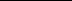 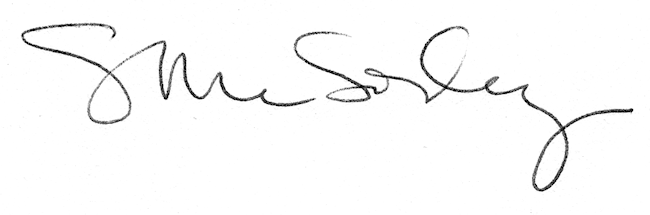 